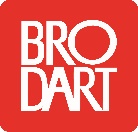 PROJECT PLANNING QUESTIONNAIRELibraries of today are not just simple book repositories or places of study — they have become centers for multicultural communication, learning, knowledge exchange, social gathering, and more. As a result, major demands are being made on both function and design of today’s libraries. Brodart has the expertise and product base to design and furnish modern spaces that are expertly suited to the needs of libraries and their patrons. This tool is designed to help define the overall design concept for your project and identify your requirements. Your answers to the questions shown below are vital to ensuring we respond properly to your project needs. We're going to ask a lot of questions! Answer as many as you can, but don't feel obligated to answer every one. However, the more information we have, the better we'll be able to help you.Fields marked with "Click here to enter text" are open-ended responses. Simply click on the highlighted section and type your answer. Fields marked with "Choose an item" contain drop-down menus with pre-selected options. Click on the highlighted section, then click on the arrow on the right side of the box and select your answer from the list. When finished, please email the completed form to furniture@brodart.com.General InformationName/Type of Facility: 	Project Start Date:	Project Completion Date:	Budget:	Names of Key Project Decision-makers:	FloorplanAre drawings of the space available?   If so, click in the center of the box below to insert an image from your files. Attach any additional electronic files (especially .DWG or AutoCAD drawings) when emailing the completed document to us.Main Route  Indicate all areas to be furnished, with area boundaries marked where possible. Indicate the main route into the space with an arrow. Sometimes it will be obvious but often there is more than one entrance and it is useful to know which is more important. What is existing or built-in?Are there any architectural elements such as windows, doors, fixed columns, HVAC vents and radiators, etc. that are fixed in the existing space and cannot be moved?  If so, attach a floorplan, indicating where fixed elements are located within the space.Window HeightsAre windows clearly marked on the plan? If we are able to put shelving under the windows, please indicate sill height(s).  Do you want to incorporate natural light as part of layout?  The SpaceWill there be a need for any ADA or other special requirements?  Will there be designated functional areas? Check all that apply.   Private Study	  Instruction	 STEAM/Makerspace	 Technology Lab Collaboration	  Meeting	 Café/Food Court	 Lounge/CommonsCollectionWhat types of materials are in the collection? We can estimate required shelving capacity that will work best in the available space, based on the total size of the collection. Check all that apply:  Books	How many?   Periodicals	How many?   Electronic Media	How many?   Reference	How many?   Graphic Novels 	How many?   Other	How many?  User CapacityWhat is the maximum number of patrons that will need to be able to use the library at any one time?We can suggest an appropriate balance between desks, tables, and soft seating or conform to your requirements. If there are requirements for numbers of tables/desks/chairs in certain spaces, please list these.  What are the age groups of your patrons? Check all that apply. Adults	 Teens/YA	 Seniors Children	 Babies/ToddlersHow many people would you like to be able to accommodate in the lounge area (if applicable)?  Would you like touchdown points such as coffee table, etc.?  If yes, please specify.  Aesthetic PreferencesPlease indicate desired aesthetics for the space (e.g., conventional, traditional, modern, eclectic, etc.).  What types of finishes do you prefer?  Color palette?   Please include any images of spaces you find appealing (paste/upload images into boxes below—resize as necessary).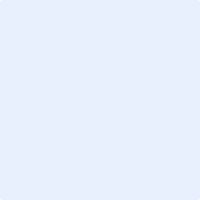 Shelving Do you prefer mobile shelving?  Do you prefer curved or straight shelving?  Do you have needs for specialized shelving? If so, please specify. TablesHow many fixed and/or mobile tables will you need?  How many students per table?  What types of activities do these tables need to support?  Would you like the tables to be powered?  SeatingWhat types of seating do you require? Check all that apply. Task/Office	How many?   Study	How many?   Lounge	How many?   Stacking 	How many?   Bench 	How many?  Technology RequirementsWhat types of devices must be supported? Check all that apply. Desktop Computers	 Tablets Laptops	 OtherDo patrons/students provide their own technology?  Are printing capabilities important?  How many desks/tables are required for desktop computers? Please specify:  What are your power/data requirements (Ethernet connections, line level 110 VAC, USB charging, etc.)? Do you want a space for touch-down technology use (e.g., laptops, tablets)?  If so, will you incorporate charging capabilities?  Please indicate any restrictions that will dictate locations for technology access/accommodation.Display Furniture What types of items are to be displayed?  Are the items available for circulation or display only?  Circulation DeskDo you want a centralized circulation desk?  If yes, do you have a preference for the location? Please specify.  What areas need to be visible (i.e., sightlines)?  What height is preferred: standing or sitting?  How many people will use the desk at one time?  What types of electrical equipment (e.g., computers, scanners) will be used at this desk and how many of each?  NotesPlease elaborate on any additional preferences or requirements. 